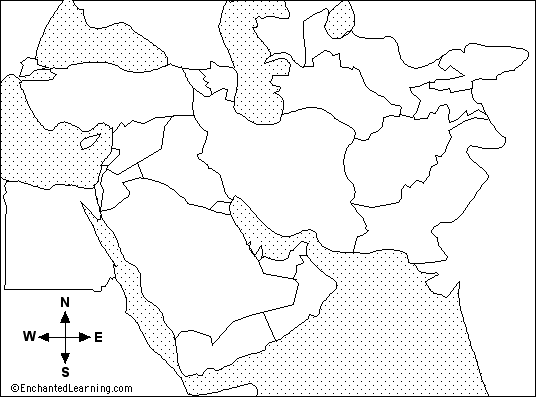 COUNTRIESBodies of WaterArabian Sea - a large body of water south of the Middle East.
Aral Sea - a small sea located at the north of Uzbekistan.
Black Sea - a large body of water located north of Turkey.
Caspian Sea - a large body of water north of Iran, east of Azerbaijan, and west of Turkmenistan.
Gulf of Aden - the body of water between the Red Sea and the Arabian Sea; it is south of Yemen.
Gulf of Oman - the body of water between the Arabian Sea and the Persian Gulf; it is between Oman and Iran.
Mediterranean Sea - a large body of water between Europe and Africa.
Persian Gulf - a body of water off the Gulf of Oman; it is bordered by Iran, Kuwait, Saudi Arabia, Bahrain, Qatar, U.A.E., and Oman.
Red Sea - a long, thin body of water between Africa and the Arabian peninsula.                                                                                                                                           Countries are listed on the back CountriesAfghanistan - a landlocked country bordered on the west by Iran, on the south by Pakistan, and on the north by Turkmenistan, Uzbekistan, and Tajikistan.
Azerbaijan - a country on the western shores of the Caspian Sea; it is bordered by Armenia on the west and Iran on the south.
Armenia - a landlocked country bordered by Azerbaijan on the east, Iran on the south, and Turkey on the west.
Bahrain - a tiny country in the southern Persian Gulf bordered by Saudi Arabia.
Cyprus - a small, island country in the eastern Mediterranean Sea.
Egypt - a country in the northeast of Africa, bordered on the north by the Mediterranean Sea and on the east by the Red Sea.
Iran - a large country between the Persian Gulf and the Caspian Sea; it is bordered by Iraq and Turkey (on the west), Turkmenistan (on the northeast), Armenia and Azerbaijan (to the northwest), and Afghanistan and Pakistan (to the east).
Iraq - a country west of Iran, south of Turkey, east of Syria and Jordan, and north of Saudi Arabia.
Israel - a country on the eastern shores of the Mediterranean Sea bordered by Egypt on the southwest, Jordan on the east, and Lebanon on the north.
Jordan - a landlocked country south of Syria, west of Iraq, north of Saudi Arabia, and east of Israel.
Kyrgyzstan - a landlocked country north of Tajikistan and east of Uzbekistan.
Kuwait - a small country at the northwest of the Persian Gulf; it is bordered by Saudi Arabia (on the south) and Iraq (to the north).
Lebanon - a country on the eastern shores of the Mediterranean Sea bordered by Israel on the south and Syria on the northeast.
Oman - a country on the Arabian sea; it is bordered by Yemen on the southwest, Saudi Arabia on the west, and U.A.E. on the northwest.
Pakistan - a country north of the Arabian Sea, east of Iran, and south of Afghanistan.
Qatar - a tiny country on the Persian Gulf; it is bordered by Saudi Arabia and U.A.E.
Saudi Arabia - a country east of the Red Sea, bordered by Yemen, Oman, U.A.E., Kuwait, Iraq, Qatar, Bahrain, and Jordan.
Syria - a country in on the eastern shores of the Mediterranean Sea; it is bordered by Turkey (on the north), Iraq (on the east), Jordan (on the south), and Israel and Lebanon (on the southwest).
Tajikistan - a landlocked country south of Kyrgyzstan.
Turkey - a country located between the Black Sea and the Mediterranean Sea.
Turkmenistan - a country on the southeastern shores of the Caspian Sea; it is bordered by Iran on the south, Afghanistan on the southeast, by Uzbekistan on the northeast.
United Arab Emirates (U.A.E.) - a country bordering the Persian Gulf, Qatar, Saudi Arabia, and Oman.
Uzbekistan - a country south of the Aral Sea; it is bordered on the south by Turkmenistan, bordered on the southeast by Tajikistan, and bordered on the east by Kyrgyzstan.
Yemen - a country south of Saudi Arabia, bordered by the Red Sea and the Gulf of Aden.